ФЕДЕРАЛЬНОЕ ГОСУДАРСТВЕННОЕ БЮДЖЕТНОЕ ОБРАЗОВАТЕЛЬНОЕ УЧРЕЖДЕНИЕ ВЫСШЕГО ОБРАЗОВАНИЯ«ДАГЕСТАНСКИЙ ГОСУДАРСТВЕННЫЙ МЕДИЦИНСКИЙ УНИВЕРСИТЕТ» МИНИСТЕРСТВА ЗДРАВООХРАНЕНИЯ РОССИЙСКОЙ ФЕДЕРАЦИИ ИНСТИТУТ ДОПОЛНИТЕЛЬНОГО ПРОФЕССИОНАЛЬНОГО ОБРАЗОВАНИЯ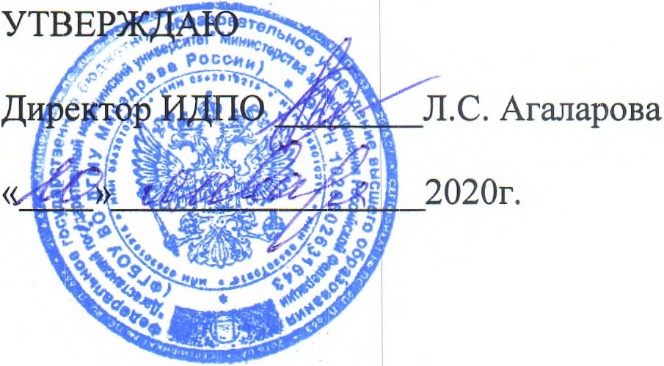 АННОТАЦИЯДОПОЛНИТЕЛЬНОЙ  ПРОФЕССИОНАЛЬНОЙ ПРОГРАММЫПОВЫШЕНИЯ КВАЛИФИКАЦИИ ВРАЧЕЙПО СПЕЦИАЛЬНОСТИ «ТРАВМАТОЛОГИЯ И ОРТОПЕДИЯ»Тема: «ТРАВМАТОЛОГИЯ И ОРТОПЕДИЯ»(СРОК ОСВОЕНИЯ 144 АКАДЕМИЧЕСКИХ ЧАСА)№Обозначенные поляПоля для заполненияНаименование программыТравматология и ортопедияОбъем программы 144 чПродолжительность обучения – ауд. часов, дней, недель, месяцев)6 ауд. часов в день, 6 дней в неделю,  24 дня,              4 недели, 1 месяцФорма обученияс отрывом от работы (очная)Вид выдаваемого документа после завершения обученияУдостоверение о повышении квалификацииТребования к уровню и профилю  предшествующего профессионального образования обучающихсяВысшее образование – специалитет по специальности: «Лечебное дело», «Педиатрия».Подготовка в интернатуре/ординатуре по специальности «травматология и ортопедия» или освоение программы ординатуры «травматология и ортопедия» в части, касающейся профессиональных компетенций, соответствующих обобщенным трудовым функциям профессионального стандарта.Профессиональная переподготовка по специальности «травматология и ортопедия» при наличии подготовки в интернатуре/ординатуре по специальности «Детская хирургия». Повышение квалификации не реже одного раза в 5 лет в течение всей трудовой деятельностиКатегории обучающихсяВрачи- травматологи- ортопедыСтруктурное подразделение,                                   реализующее программуКафедра  травматологии и ортопедии  ФПК ППС ФГБОУ ВО «ДГМУ» Минздрава РоссииКонтактыhttps://dgmu.ru/fakultety/poslediplomnoe-obrazovanie/travmatologii-i-ortopedii-fpk-i-pps/Основной преподавательский состав1 д.м.н., 2 к.м.н.Аннотация      Актуальность программы обусловлена необходимостью постоянного совершенствования профессиональных компетенций врачей травматологов-ортопедов по вопросам диспансеризации, маршрутизации травматологических и ортопедических больных, востребованностью современных медицинских технологий лечения пострадавших и последствий ортопедических заболеваний.-Цель и задачи программыЦель программы: обучение курсантов современным положениям, теоретических и практических разделов этой отрасли медицины. Задачи:1)	Усовершенствовать знания, необходимые для оказания первой медицинской и специализированной врачебной помощи травматологическим больным.2)	Отработка практических навыков и умений, позволяющих врачу быстро разобраться в ургентной ситуации, иметь план экстренных диагностических и лечебных мероприятий, провести дифференциальный диагноз и освоить понятие «золотой час».3)	Интеграция полученных знаний, в том числе базисных дисциплин, умение применять их в экстремальных условиях.4)	Усовершенствовать знания в профилактике и диагностике ортопедических заболеваний, последствий травм и реабилитации больного.-Модули (темы) учебного плана программыФундаментальные дисциплины.Организация травматолого-ортопедической помощи в РФ реабилитация травматолого-ортопедических больных.Специальные дисциплины.2.1.Общие вопросы травматологии и ортопедии.2.2.Частные вопросы травматологии и ортопедии.2.3.Остеосинтез в травматологии и ортопедии.Смежные дисциплины.3.1.Клиническая анатомия и опреативная хирургия.3.2.Анестезия, интенсивная терапия и реанимация при травматологических и ортопедических операциях.ОСК.14.Дополнительные сведения